ИНФОРМАЦИОННОЕ ПИСЬМОо проведении Международного заочного научно-практического семинара «Государство, управление, право: от теории к практике» (Республика  Беларусь,  г. Минск, 30 апреля – 20 мая 2019 г.)Уважаемые коллеги!Приглашаем Вас принять участие в Международном заочном научно-практическом семинаре «Государство, управление, право: от теории к практике», который будет проводиться с 30 апреля  по  20 мая 2019 года.Семинар носит практико-ориентированный характер и проводится в удобном (заочном) формате. Онлайн-площадки семинара:Теоретико-правовые основы государственного управления и права.Правоприменительная практика: проблемы, рекомендации, обмен опытом. Управленческая практика: проблемы, рекомендации, обмен опытом.Наука на службе практики: запросы на обсуждение конкретных совместных проектов по  аналитике , решению определённых  теоретических и практико-ориентированных проблем; проведение онлайн-семинаров, тренингов и т.пПо итогам семинара участники (по желанию, в соответствии с отметкой в заявке)  получат:сертификат в электронном или печатном  виде;сборник материалов Международного заочного научно-практического семинара «Государство, управление, право: от теории к практике» (только в печатном виде с пересылкой);справку (акт) о внедрении материалов  от кафедры теории и истории государства и права факультета управления Института управленческих кадров Академии управления при Президенте Республики Беларусь. Оргвзнос состоит только из оплаты печати и пересылки  материалов;  информация о нём будет сообщено дополнительно на электронный адрес, указанный в  заявке.К участию приглашаются учёные-исследователи, преподаватели, магистранты, аспиранты, руководители, государственные служащие, юристы-практики.Приветствуется совместное участие слушателей образовательных организаций повышения квалификации руководителей,  юристов и государственных служащих и преподавателей, в т.ч. руководителей выпускных квалификационных работ. Если публикация даётся без соавтора, к ней прикладывается краткая рецензия (приложение 3) Условия участия Для участия в семинаре оформляется заявка (приложение 1) и высылается до 30.04.19 на электронный ящик: pecheneva_ta@pac.by. В поле «Тема письма» указывается «Заявка.ФИО». Вплоть до 15.05.19 на указанный электронный ящик принимаются материалы семинара (тезисы) в соответствии с заявленной темой, которые могут быть выполнены как единолично, так в соавторстве. В поле «Тема письма» указывается «Материалы.ФИО». Требования к содержанию и оформлению материалов, а также  образец оформления даны  в  приложении 2. Модераторы семинара оставляют за собой право отбора представленных авторских работ. Все  материалы  по мере их поступления размещаются  на площадках семинара в сети. Всем участникам семинара на их  электронные адреса будут отправлены данные доступа (логин, пароль), поскольку планируется также обсуждение на площадке представленных материалов,х актуальных проблем государственно-правовой действительности и государственного управления.С вопросами по организации и проведению семинара обращаться по адресу: pecheneva_ta@pac.by (Печенева Татьяна Анатольевна, профессор кафедры теории и истории государства и права); а также +375 17 2295190 (кафедра теории и истории государства и права):; заведующий кафедрой теории и истории государства и права Юрашевич Надежда Михайловна +375 17 2295170 Приложение 1Образец заявкиЗаявка на участие в Международном заочном научно-практическом семинаре «Государство, управление, право: от теории к практике»Приложение 2Требования к содержанию и и оформлению материалов семинара     Содержание материалов семинара должно быть новым, текст не являться опубликованным. Материалы будут размещаться в авторской редакции.Объем – 3–7 страниц печатного текста (до 14.000 знаков с пробелами), набранного в редакторе MS Word, шрифт Times New Roman, кегль 14 пунктов, одинарный интервал, абзацный отступ – 1,25 мм, левое поле – 30 мм, правое поле – 10 мм, верхнее и нижнее поля – 20 мм. Допускается использование до двух таблиц (иллюстраций), заголовок располагается по центру непосредственно под таблицей (иллюстрацией) курсивным шрифтом.В тексте не допускается использование переноса слов, разрывов строк,номеров страниц. Ссылки на используемую литературу указываются в квадратных скобках непосредственно после заимствованного текста. Список литературы печатается в конце статьи в порядке появления ссылок на источники в тексте (не в алфавитном порядке) и оформляется в соответствии с правилами библиографического описания и ГОСТами .Сведения об авторе(ах) указываются после списка используемой литературы: ФИО, ученая степень и / или звание (при наличии), место работы, должность, страна и город проживания, электронный адрес.ПРИМЕР ОФОРМЛЕНИЯ МАТЕРИАЛОВ СЕМИНАРАФИО автора (–ов)1 интервалЗАГОЛОВОК МАТЕРИАЛОВ СЕМИНАРА1 интервалТекст, текст, текст, текст, текст, текст, текст, текст, текст, текст, текст, текст, текст, текст, текст, текст, текст [4, c. 58]. Текст, текст, текст, текст, текст, текст, текст, текст, текст.Текст, текст, текст, текст, текст, текст [2; 4; 6]. Текст, текст, текст, текст, текст, текст…1 интервалСписок используемой литературы1. Бондаренко, Н. Л. Принципы гражданского права и их реализация : моногр. / Н. Л. Бондаренко ; под ред. Т. П. Подшиваловой, Г. С. Демидовой. – М. : Проспект, 2017. – 352 с.2. Европейский кодекс полицейской этики [Электронный ресурс] // Совет Европы. – Режим доступа: https://rm.coe.int/0900001680928736. – Дата доступа: 20.02.2019.3. О нормативных правовых актах [Электронный ресурс] : Закон Респ. Беларусь, 17 июля 2018 г., № 130-З // ЭТАЛОН. Законодательство Республики Беларусь / Нац. центр правовой информ. Респ. Беларусь. – Минск, 2019.4. Бодак, А.Н. Деятельность депутатов местных советов как значимый фактор развития общества и государства / А.Н. Бодак // Проблемы управления. – 2018. – № 1(67). – С. 8–12.1 интервалСведения об авторе: Иванов Иван Иванович, канд. юрид. наук, доцент, Академия управления при Президенте Республики Беларусь, доцент кафедры теории и истории государства и права, г. Минск, Республика Беларусь, ivanov_ivan@gmail.comПриложение 3РЕЦЕНЗИЯна статью  (название )  слушателя  (выпускника и т.п.) организация, ФИО   Актуальность темы (проблемы):Направления решения проблемы автором статьи, его предложения:Замечания (если есть)Считаю, что статья (название )  слушателя  (выпускника и т.п.) организация, ФИО  может быть рекомендована к публикации в авторской редакции. Рецензент: 	(Ф.И.О. рецензента, ученая степень, ученое звание, место работы, занимаемая должность) 	/ 	/(подпись)**	(фамилия, инициалы)« 	» 	2019г.     Печать учреждения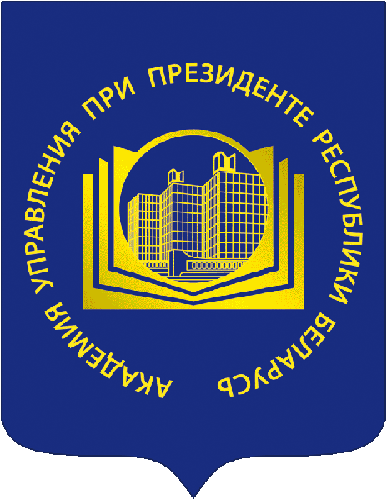 Академия управления при Президенте Республики БеларусьИнститут управленческих кадровКафедра теории и истории государства и праваФамилия, имя, отчество автораУчёная степень, звание (при наличии)Представляемая организацияДолжностьГород, странаФамилия, имя, отчество соавтора (если имеется)Учёная степень, звание (при наличии)Представляемая организацияДолжностьГород, странаНазвание  онлайн-пощадкиПланируемое название статьиЭлектронный адрес (обязательно)Телефон (при желании)Сертификат нужентолько в электронном виде;в электронном и печатном  виде(поставьте справа нужную цифру)Сборник материалов в печатном  виде 1) нужен; 2) не нужен(поставьте справа нужную цифру)Сборник выслать по адресу:  (пишется полный почтовый адрес )Запрос на практические формы сотрудничества с Академией управления:  - онлайн-семинар на …чел.;- онлайн- тренинг на … чел.; - совместный проект;-подготовка аналитических материалов и др.Могу предложить участие в проекте (справа указать либо название уже реализуемого проекта, либо примерное направление) 